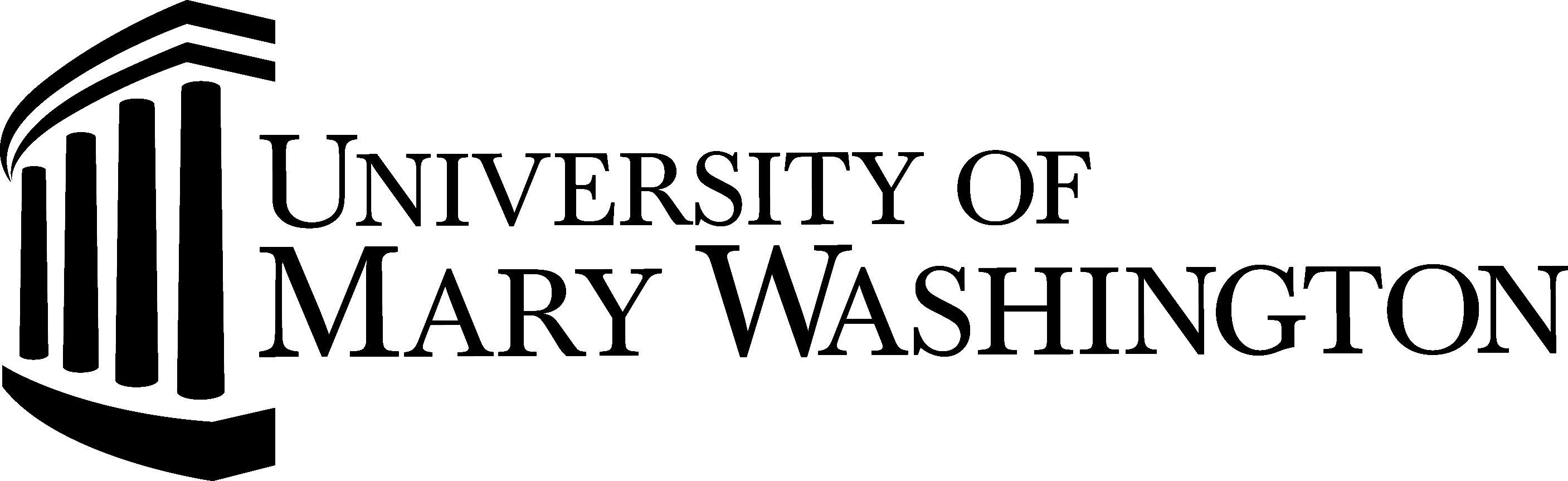 NOTICE OF CANCELLATIONFrom Student Employment and College Work-Study ProgramsIMPORTANT:	Justina Jones, Student Employment CoordinatorThis form must be sent to the Financial Aid Office before another			Student may be assigned to work in your Department.TO:			Office of Financial Aid, Lee Hall, Room 228FROM:		_____________________________________________________Name of Supervisor and DepartmentName and Banner ID# of Student Employee: ___________________________________Reason for cancellation: ___________________________________________________Last day worked: _________________________________________________________Separation Checklist					Complete 		N/AReturn to supervisor any keys, other items,	________		______and equipment that were issued by the university.								2	Provide a current permanent home address to 	________		______the Office of Financial Aid and the Payroll Office.  W-2s will be mailed to this address during January of the following year.	      3          Review Performance Evaluation with supervisor________		______ before it is sent to the Office of Financial Aid for inclusion in the students’ permanent employment record.	Comments:__________________________			___________________________Student’s signature				Supervisor’s signature